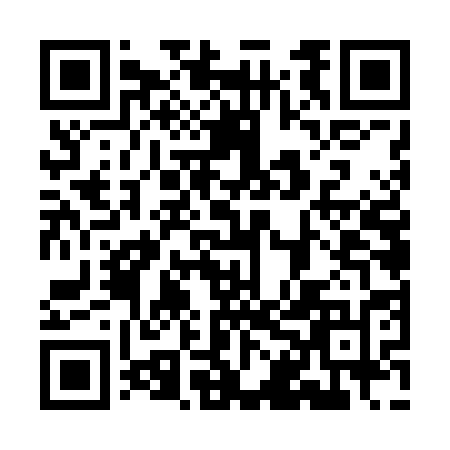 Ramadan times for Envira, BrazilMon 11 Mar 2024 - Wed 10 Apr 2024High Latitude Method: NonePrayer Calculation Method: Muslim World LeagueAsar Calculation Method: ShafiPrayer times provided by https://www.salahtimes.comDateDayFajrSuhurSunriseDhuhrAsrIftarMaghribIsha11Mon5:355:356:4512:503:586:556:558:0012Tue5:355:356:4512:503:586:546:548:0013Wed5:355:356:4512:493:596:546:547:5914Thu5:355:356:4512:493:596:536:537:5915Fri5:355:356:4512:493:596:536:537:5816Sat5:355:356:4412:483:596:526:527:5817Sun5:355:356:4412:483:596:526:527:5718Mon5:355:356:4412:484:006:516:517:5719Tue5:355:356:4412:484:006:516:517:5620Wed5:355:356:4412:474:006:506:507:5621Thu5:355:356:4412:474:006:506:507:5522Fri5:355:356:4412:474:006:496:497:5523Sat5:355:356:4412:464:006:496:497:5424Sun5:345:346:4412:464:006:486:487:5425Mon5:345:346:4412:464:006:486:487:5326Tue5:345:346:4412:464:006:476:477:5327Wed5:345:346:4312:454:006:476:477:5228Thu5:345:346:4312:454:016:466:467:5229Fri5:345:346:4312:454:016:466:467:5130Sat5:345:346:4312:444:016:456:457:5131Sun5:345:346:4312:444:016:456:457:501Mon5:345:346:4312:444:016:446:447:502Tue5:335:336:4312:434:016:446:447:493Wed5:335:336:4312:434:016:436:437:494Thu5:335:336:4312:434:016:436:437:485Fri5:335:336:4312:434:006:426:427:486Sat5:335:336:4212:424:006:426:427:487Sun5:335:336:4212:424:006:426:427:478Mon5:335:336:4212:424:006:416:417:479Tue5:335:336:4212:414:006:416:417:4610Wed5:325:326:4212:414:006:406:407:46